June			2024KHHS Football CalendarKHHS FootballThe Keystone Heights Football Year-Around ProgramCoach Steve Reynolds Contact Info: Office 904-336-7775 Ext. 67796 Cell 904-796-7159Email  steven.reynolds@myoneclay.netTwitter @coachReynolds1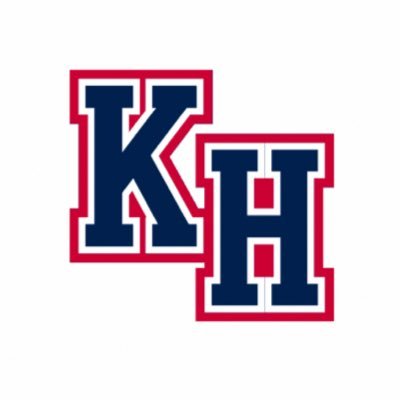 17on7s throughout June & July. TBA2345678Off Week No WorkoutsOff Week No WorkoutsOff Week No WorkoutsOff Week No WorkoutsOff Week No Workouts9101112131415Practice7am-10:30amPractice7am-10:30amPractice7am-10:30am16171819202122Practice7am-10:30amPractice7am-10:30amPractice7am-10:30am23242526272829Practice7am-10:30amPractice7am-10:30amPractice7am-10:30am30